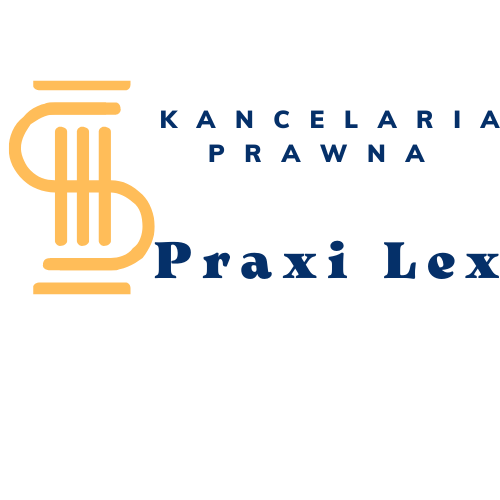 Koszt naszej kompleksowej obsługi prawnej dla pracodawcy kształtuje się następująco: kompleksowa obsługa prawna inwestycji budowlanej od 5% w zależności od wartości inwestycji lub wynagrodzenia (wysokość honorarium może być też ustalona na kwotę globalną lub comiesięczną stawkę na czas trwania procesu budowlanego);kompleksowe prowadzenie dokumentacji pracowniczej (akt osobowych) od pracownika – od. 200 zł;windykacja należności z zakresu prawa budowlanego i przewozowego na etapie postępowania przedsądowego – od 5% w zależności od wysokości wyegzekwowanej należności;windykacja należności z zakresu prawa budowlanego i przewozowego na etapie postępowania sądowego (wydanie nakazu zapłaty) – ½ stawki wskazanej
w rozporządzeniu Ministra Sprawiedliwości z dnia 22 października 2015 r.
w sprawie opłat za czynności radców prawnych (przy czym nie mniej niż 600 zł)
+ od 5% w zależności od wysokości wyegzekwowanej należności;windykacja należności z zakresu prawa budowlanego i przewozowego na etapie postępowania sądowego (po wniesieniu sprzeciwu lub też zarzutów od nakazu zapłaty) – stawka wskazana w rozporządzeniu Ministra Sprawiedliwości z dnia
22 października 2015 r. w sprawie opłat za czynności radców prawnych (przy czym nie mniej niż 600 zł) + od 5% w zależności od wysokości wyegzekwowanej należnościreprezentacja klienta i prowadzenie spraw w postępowaniu sądowym oraz administracyjnym – od 1.200 zł;sporządzenie pism procesowych (we wszystkich instancjach) – od 600 zł;sporządzanie/weryfikacja umów, regulaminów, statutów - od 600 zł;sporządzanie opinii prawnych (w zależności od obszerności i złożoności tematyki) – od 1.200 zł;sporządzanie innych pism w postępowaniu wewnątrzzakładowym i relacjach zewnętrznych (wezwania do zapłaty, zapytania, ponaglenia, itp.) – od 300 zł;konsultacje w formie zdalnej –200 zł/h;konsultacje w siedzibie Klienta 250 zł/h.Wszystkie podane wyżej ceny są cenami netto i nie zawierają podatku VAT.W przypadku windykacji na etapie postępowania sądowego kwota wynikająca z rozporządzenia Ministra Sprawiedliwości z dnia 22 października 2015 r. w sprawie opłat za czynności radców prawnych płatna jest przed wniesienie pozwu lub też pisma będącego polemiką sprzeciwu/ zarzutów od nakazu zapłaty. Zaś pozostała kwota stanowiąca ustalony wcześniej % płatna jest po odzyskaniu należności.Kancelaria Prawna PRAXI LEX,Plac Wolności 11. 50-071 Wrocławtel . 517 988 923; www.praxilex.pl; e - mail: kontakt@praxilex.plDane do przelewów: Bank ING S.A.  nr konta: 15 1050 1575 1000 0097 2440 6906